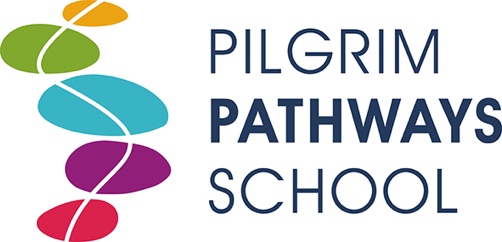 Pupil Premium Spending Report 2020-21Pupil Premium Carry-forward = £18908.14Funding Received April 2020 = £16000.00Funding received April 2021 = £16000.00Expenditure 2020/21Herpetology Course 				£159.66Raspberry Pi computer 			£79.00Arabic Tuition 					£174.00Teaching Assistant Salary contribution 	£5585.00Total expenditure:                                      	£5997.66Pupil Premium remaining:                       	£10002.34